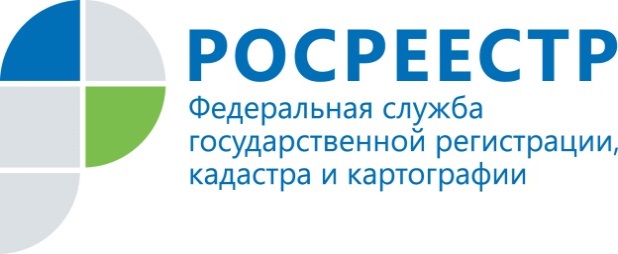 Результаты работы Комиссии по оспариванию кадастровой стоимости по итогам I квартала 2017 годаПроцедура оспаривания кадастровой стоимости как нельзя актуальна в настоящее время. Одним из основных направлений деятельности Управления Росреестра по Смоленской области в сфере государственной кадастровой оценки объектов недвижимости является его участие в рассмотрении споров о результатах определения кадастровой стоимости. Действующее законодательство предусматривает два пути оспаривания: в Комиссии по рассмотрению споров о результатах определения кадастровой стоимости, созданной при территориальном органе Росреестра (Комиссия), и в суде. При Управлении Росреестра по Смоленской области в I квартале 2017 года проведено 9 заседаний Комиссии. За период с 01.01.2017 по 01.04.2017 в Комиссию поступило 45 заявлений 
о пересмотре результатов определения кадастровой стоимости в отношении 
200 объектов недвижимости, в том числе от физических лиц – 21 заявление; 
от юридических лиц – 24 заявления.Из 45 поступивших заявлений:- принято к рассмотрению в Комиссии – 37 заявлений, из которых 
28 заявлений в отношении 34 объектов недвижимости рассмотрено, рассмотрение 9 заявлений в отношении 13 объектов недвижимости назначено на следующий отчетный период (06.04.2017); - возвращено заявителям – 5 заявлений; - отозвано заявителем – 3 заявления.Кроме того, в I квартале 2017 года Комиссией было рассмотрено 
29 заявлений о пересмотре результатов определения кадастровой стоимости 
в отношении 39 объектов недвижимости, поступивших в Комиссию в конце декабря 2016 года. Из 29 заявлений: 19 заявлений поступило от физических лиц, 10 заявлений – от юридических лиц. По результатам рассмотрения Комиссией в отношении 28 заявлений приняты решения об определении кадастровой стоимости в размере рыночной, 
1 заявление отклонено.Основанием подачи всех указанных заявлений является установление 
в отношении объектов недвижимости их рыночной стоимости на дату, 
по состоянию на которую установлена их кадастровая стоимость. Размер оспариваемой кадастровой стоимости объектов недвижимости 
на момент поступления в Комиссию составлял 2 111 267 018,03 руб. По результатам рассмотрения в Комиссии величина кадастровой стоимости, установленной в размере рыночной, составила 650 787 210,39 рублей. Таким образом, отличие между кадастровой стоимостью объектов недвижимости до и после пересмотра в Комиссии составило 69,2 % в сторону уменьшения. Пресс-служба Управления Росреестра по Смоленской области67_upr@rosreestr.ru214025, г. Смоленск, ул. Полтавская, д.8